Оскільки Ви зацікавлені в отриманні посади просимо дати відповіді на всі поставлені запитання та заповнювати анкету розбірливим почеркомАНКЕТА КАНДИДАТА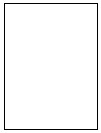 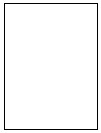 Прізвище __________________ Ім’я ___________________ По-батькові ____________________Посада, на яку Ви претендуєте _______________________________________________________Особисті даніДата народження _______________________________________________________________________________Адреса, де проживаєте: ___________________________________________________________________________Телефон: мобільний ________________________________ Громадянство _________________________________Сімейний стан ____________________________________ Кількість дітей ________________________________Трудова діяльність (Місце роботи, де попередньо працювали)Вказуйте, будь ласка, як офіційний, так і неофіційний досвід роботи Чи працюєте Ви на даний час? Так ____ Ні ____ По сумісництву ____ Де саме _____________________________ _______________________________________________________________________________________________ Чи зареєстровані Ви в Центрі зайнятості? Так _____________________ Ні _______________________________ ОсвітаВаш додатковий досвід, підвищення кваліфікації (курси, семінари, тренінги, спеціальні комп’ютерні програми, тощо) _________________________________________________________________________________________________________________________________________________________________________________________Наявність посвідчення водія_____категорії: ’’В’’__’’С’’__’’Д’’__’’Е’’__Стаж водія _______________________Вкажіть Ваш рівень володіння іноземними мовамиЧи страждаєте Ви на хронічні захворювання?   Так__________________ Ні _______________________    Чи є у Вас протипокази до фізичного навантаження?   Так________________ Ні ___________________Відношення до військової служби _________________________________________________________Чи притягались Ви до кримінальної відповідальності?   Так _______________ Ні ___________________ Ваші найближчі родичіЩо для Вас є найбільшим стимулом в роботі?(виберіть, будь ласка, три чи більше варіантів:)__ Доброзичливий колектив __ Можливість кар’єрного росту __ Заробітна плата __ Відповідальна робота __ Умови праці __ Хороший керівник __ Набуття нових знань та досвіду __ Престижна робота __ Стабільність роботиЯкі риси характеру Вам притаманні: __ Відповідальність __ Стресостійкість __ Врівноваженість __ Уважність __ Комунікабельність __ ВитривалістьВкажіть розмір Вашої останньої заробітньої плати __________________________________________Очікуваний рівень заробітної плати _______________________________________________________Як швидко Ви могли б розпочати роботу в компанії? _________________________________________З яких джерел Ви дізналися про вакансію?__А) від знайомих; __Б) сайти пошуку роботи; __В) соц.мережі; __Г) радіо, телебачення; __Д) газета «Фортуна»; __Е) інше___________________________________________________________________________________________________________________Відомості про себе та своїх рідних вказую добровільно. Даю згоду на перевірку достовірності і повноти вказаних про себе даних будь-яким законним методом аж до одержання даних у третьої особи. Даю згоду на обробку моїх персональних даних з метою мого працевлаштування на підприємстві. Цим підписом підтверджую повноту та правильність всіх даних. Дата заповнення анкети: ______ ___________________ ___________ Підпис: ____________________До уваги кандидата!Вам обов’язково потрібно додати наступні документи: копію паспорта 1, 2, 11 сторінки копію ідентифікаційного коду копію диплому про освіту   копію посвідчення про приписку до призовної дільниці або військового квитка (для чоловіків)копію посвідчення водія (для водія автотранспортних засобів)Анкета та копії документів поверненню не підлягають.Якщо у Вас виникнуть запитання, звертайтесь за адресою:Львівська область, місто Стрий, вулиця Промислова, 2а; вулиця О. Новаківського, 7.Контактні телефони: 7-21-47; 7-07-11ПриміткиДата надходження анкети: ___________________________ Назва організації та сфера діяльностіПеріод роботи (місяць, рік)Посада, професіяВашіобов’язки на посадіПричини звільнення1. 2. Повна назва навчального закладуСпеціальністьФакультетФорма навчанняПеріод (від-до)МоваУсне мовленняУсне мовленняУсне мовленняПисемне мовленняПисемне мовленняПисемне мовленняЧитання(переклад)Читання(переклад)Читання(переклад)МовависокийсереднійнизькийвисокийсереднійнизькийвисокийсереднійнизькийРодич(дружина/чоловік, батьки, брати/сестри, діти)Прізвище, ім’я,по батьковіРік народженняМісце роботи, посадаРезультати співбесідиРезультати співбесідиРезультати співбесідиРезультати співбесідиДатаПІБ/ПосадаПриміткаПримітка